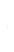 تاریخ پایان گارانتی: 12 ماههتاریخ تحویل:نام شرکت:                مشخصات خریدارنام مرکز:مسئول آموزش گیرنده:شماره تلفن مرکز:نام مسئول مالی (کارپردازی):نشانی:چک لیست کنترل  اقلام تحویلینماینده مرکزنماینده شرکتاینجانب ................................................ با امضا این برگه اعلام می دارم دستگاه دیتالاگر با مشخصات فوق تحویل این جانب گردیده است. و آموزش‌های مربوطه داده شده است.امضا و مهر تحویل گیرنده: نام :نام خانوادگی:امضا: